.OR Any waltz of your choiceTWINKLESBASIC FORWARD WALTZESBOX BACK TWICEFWD WALTZ WITH 1/4 TURN, BACK WALTZ WITH 1/4 TURNBegin againContacts - keedance@juno.com, tonyukw@juno.comSonora Waltz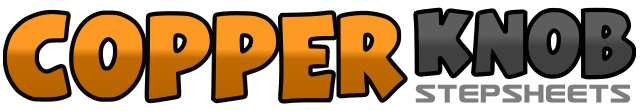 .......Count:24Wall:2Level:Beginner.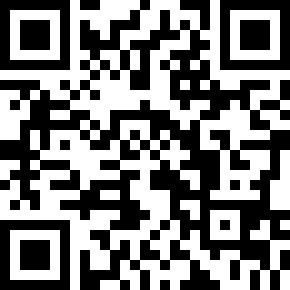 Choreographer:Tony Wilson (USA) & Lana Wilson (USA) - August 2005Tony Wilson (USA) & Lana Wilson (USA) - August 2005Tony Wilson (USA) & Lana Wilson (USA) - August 2005Tony Wilson (USA) & Lana Wilson (USA) - August 2005Tony Wilson (USA) & Lana Wilson (USA) - August 2005.Music:Completely - Neal McCoy : (CD: The Life Of The Party)Completely - Neal McCoy : (CD: The Life Of The Party)Completely - Neal McCoy : (CD: The Life Of The Party)Completely - Neal McCoy : (CD: The Life Of The Party)Completely - Neal McCoy : (CD: The Life Of The Party)........1-3Cross step L over R, step R to right side, step L in place4-6Cross step R over L, step L to left side, step R in place7-9Step forward on L, step R next to L, step L slightly forward10-12Step forward on R, step L next to R, step R slightly forward13-15Step back L, step R back and to right, step L next to R16-18Step back R, step L back and to left, step R next to L19-21Step forward on L turning 1/4 left, step R next to L, step L in place22-24Step back on R turning 1/4 left, step L next to R, step R in place